NOTE – Latest version of deliverables are stored in the FG-AI4H collaboration area at https://extranet.itu.int/sites/itu-t/focusgroups/ai4h/SitePages/Deliverables.aspx. The page will be updated after the FG-AI4H e-meeting.Table 1 – Updated list of deliverables (I-005 plus updates)*	NOTE: The document numbers indicated reflect the status as of the start of the Brasilia meeting (H) and Geneva Virtual meeting (I). Colour codes indicate deliverable drafting status (as of the issuance of this document) as "active" (green) and "unclear whether active" (blue).____________________________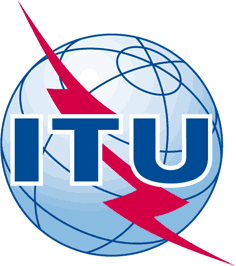 INTERNATIONAL TELECOMMUNICATION UNIONTELECOMMUNICATION
STANDARDIZATION SECTORSTUDY PERIOD 2017-2020INTERNATIONAL TELECOMMUNICATION UNIONTELECOMMUNICATION
STANDARDIZATION SECTORSTUDY PERIOD 2017-2020FG-AI4H-I-200FG-AI4H-I-200INTERNATIONAL TELECOMMUNICATION UNIONTELECOMMUNICATION
STANDARDIZATION SECTORSTUDY PERIOD 2017-2020INTERNATIONAL TELECOMMUNICATION UNIONTELECOMMUNICATION
STANDARDIZATION SECTORSTUDY PERIOD 2017-2020ITU-T Focus Group on AI for HealthITU-T Focus Group on AI for HealthINTERNATIONAL TELECOMMUNICATION UNIONTELECOMMUNICATION
STANDARDIZATION SECTORSTUDY PERIOD 2017-2020INTERNATIONAL TELECOMMUNICATION UNIONTELECOMMUNICATION
STANDARDIZATION SECTORSTUDY PERIOD 2017-2020Original: EnglishOriginal: EnglishWG(s):WG(s):PlenaryE-meeting, 7-8 May 2020E-meeting, 7-8 May 2020DOCUMENTDOCUMENTDOCUMENTDOCUMENTDOCUMENTSource:Source:FG-AI4HFG-AI4HFG-AI4HTitle:Title:Updated list of FG-AI4H deliverables (as of 2020-05-06)Updated list of FG-AI4H deliverables (as of 2020-05-06)Updated list of FG-AI4H deliverables (as of 2020-05-06)Purpose:Purpose:AdminAdminAdminContact:Contact:Tel: +41-22-730-6805
Fax: +41-22-730-5853
E-mail: tsbfgai4h@itu.int Abstract:This document informs SG16 of the current status of the planned deliverables for the ITU-T Focus Group on AI for health (FG-AI4H), as reviewed at the virtual meeting held 7-8 May 2020 and subsequently by the FG-AI4H management, based on feedback from editors. It is labelled as DEL00S, although it is not itself a deliverable.No.DeliverableUpdated initial draft editorAvailability*0Overview of FG-AI4H deliverablesShan Xu (CAICT, China)I-2111AI4H ethics considerationsAndreas Reis (WHO)G-2012AI4H regulatory [best practices | considerations]Jackie Ma (Fraunhofer HHI, Germany), Khair ElZarrad & Rose Purcell (FDA, USA)I-0382.1Mapping of IMDRF essential principles to AI for health softwareLuis Oala (Fraunhofer HHI, Germany), Pradeep Balachandran (Technical Consultant eHealth, India), Pat Baird (Philips, USA), Thomas Wiegand (Fraunhofer HHI, Germany)G-038, 
G-038-A012.2Regulatory checklistPradeep Balachandran (India) and Christian Johner (Johner Institut, Germany)I-036 & Nextcloud document3AI4H requirements specificationPradeep Balachandran (India)I-0334AI software life cycle specificationPat Baird (Philips, USA)I-2045Data specificationMarc Lecoultre (MLlab.AI, Switzerland)G-2055.1Data requirements[Gupta Saurabh (AIIMS, India), Manjula Singh (ICMR, India)]I-0445.2Data acquisition Rajaraman (Giri) Subramanian (Calligo Tech, India), Vishnu Ram (India)G-205-A025.3Data annotation specificationShan Xu (CAICT, China), Harpreet Singh (ICMR, India), Sebastian Bosse (Fraunhofer HHI, Germany)I-043-R015.4Training and test data specification Luis Oala (Fraunhofer HHI, Germany), Pradeep Balachandran (India)I-0345.5Data handling Marc Lecoultre (MLlab.AI, Switzerland)DEL055.6Data sharing practicesFerath Kherif (CHUV, Switzerland), Banusri Velpandian (ICMR, India), WHO Data TeamI-046 G-205-A066AI training best practices specificationXin Ming Sim and Stefan Winkler (AI Singapore)I-0327AI4H evaluation considerationsMarkus Wenzel (Fraunhofer HHI, Germany)I-0287.1AI4H evaluation process descriptionSheng Wu (WHO)G-207-A017.2AI technical test specificationAuss Abbood (Robert Koch Institute, Germany)I-0277.3Data and artificial intelligence assessment methods (DAISAM) referenceLuis Oala (Fraunhofer HHI, Germany)I-035 & Live version7.4Clinical evaluationNaomi Lee, Rupa Sarkar (Lancet, UK)I-0517.[5]Assessment platformLuis Oala (Fraunhofer HHI, Germany), Steffen Vogler (Bayer, Germany)I-037 & Git live version8AI4H scale-up and adoptionSameer Pujari (WHO) and Robyn Whittaker (New Zealand)–9AI4H applications and platformsManjeet Chalga (ICMR, India), Aveek De (CMS, India)I-0509.1Mobile applicationsKhondaker Mamun (UIU, Bangladesh), Manjeet Chalga (ICMR, India)I-0489.2Cloud-based AI applicationsKhondaker Mamun (UIU, Bangladesh)I-04910AI4H use cases: Topic description docs.Eva Weicken (Fraunhofer HHI, Germany)I-03010.1Cardiovascular disease management (TG-Cardio), including risk prediction and clinical prediction sub-topicsBenjamin Muthambi (Watif Health, South Africa)G-006 (general)10.1ACardiovascular disease management (TG-Cardio), risk prediction sub-topicBenjamin Muthambi (Watif Health, South Africa)I-006-A01 (risk prediction)10.2Dermatology (TG-Derma)Maria Vasconcelos (Fraunhofer Portugal)I-007-A0110.3Diagnosis of bacterial infection and anti-microbial resistance (TG-Bacteria)Nada Malou (MSF, France)–10.4Falls among the elderly (TG-Falls)Inês Sousa (Fraunhofer Portugal)I-012-A0110.5Histopathology (TG-Histo)Frederick Klauschen (Charité Berlin, Germany)I-013-A0110.6Malaria detection (TG-Malaria)Rose Nakasi (Makerere University, Uganda)I-014-A0110.7Maternal and child health (TG-MCH)Raghu Dharmaraju (Wadhwani AI, India) and Alexandre Chiavegatto Filho (University of São Paulo, Brazil)I-015-A0110.8Neurological disorders (TG-Neuro)Marc Lecoultre (MLlab.AI, Switzerland)I-016-A0110.9Ophthalmology (TG-Ophthalmo)Arun Shroff (MedIndia)I-017-A0110.10Outbreak detection (TG-Outbreaks)Auss Abbood (Robert Koch Institute, Germany) and Stéphane Ghozzi (HZI, Germany)I-018-A0110.11Psychiatry (TG-Psy)Nicolas Langer (ETH Zurich, Switzerland)I-019-A01-R0110.12AI for radiology (TG-Radiology)Darlington Ahiale Akogo (minoHealth AI Labs, Ghana)I-023-A0110.13Snakebite and snake identification (TG-Snake)Rafael Ruiz de Castaneda (UniGE, Switzerland)I-020-A0110.14Symptom assessment (TG-Symptom)Henry Hoffmann (Ada Health, Germany)I-021-A0110.15Tuberculosis (TG-TB)Manjula Singh (ICMR, India)I-022-A0110.16Volumetric chest CT (TG-DiagnosticCT)Kuan Chen (Infervision, China)I-009-A0110.17Dental diagnostics and digital dentistry (TG-Dental)Falk Schwendicke and Joachim Krois (Charité Berlin, Germany); Tarry Singh (deepkapha.ai, Netherlands)I-010-A110.18Falsified Medicine (TG-FakeMed)Franck Verzefé (TrueSpec-Africa, DRC)–10.19Primary and secondary diabetes prediction (TG-Diabetes)Andrés Valdivieso (Anastasia.ai, Chile)I-024-A0110.20AI for endoscopy (TG-Endoscopy)Jianrong Wu (Tencent Healthcare, China)I-052-A01